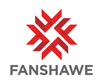 Part-time Learning Facilitator CICE Program (3 Positions) (HUM 40658)School of Community StudiesFaculty of Health, Community Studies and Public SafetyLocation: LondonEmployment Group: Support Hours:  Up to 24 hours per week.  Must be available Monday to Friday between the hours of 8:00 a.m. and 8:00 p.m.Pay Details:  $30.21 per hourClosing Date:  Open Until FilledWorking at Fanshawe CollegeAs an employee of Fanshawe College you may be required to work on-campus, remotely, or a combination thereof.  Confirmation of your work location will be clarified with you upon hire, and may be subject to change based on the duties required of your position.Note: These are part-time casual positions (up to 24 hours per week) until December 16, 2022 with the possibility of extension into the next (Winter) term.

Duties: Reporting to the Program Manager, School of Community Studies, the specific duties include, but are not limited to:Attending classes with the CICE student(s)Providing transition into college/academic lifeProviding CICE students with support in the classroom including note taking, lab support, group work facilitating, and advocating for CICE student concernsMeeting weekly with the CICE student(s) to support each scheduled class by preparing and supplementing class materialSetting-up and assisting the student in the use of adaptive technologies equipment when needed (in and out of class)Promoting inclusion of CICE students in the classroom and in College social activitiesReferring students to access appropriate College resources (Financial Aid, Centre for Students with Disabilities, lockers, books, etc.)Working collaboratively as part of the CICE Program TeamAdvise teachers of modifications to learning outcomesProvide input to the student’s evaluation process for CICE studentsQUALIFICATIONSPost-secondary 2-year diploma/degree in a related field of study such as Education Assistant, Developmental Service Worker, Child and Youth Worker, Social Service Worker or Early Childhood EducationRecent and relevant experience working with individuals with special needs, developmental challenges, and/or significant learning challengesSpecial Education training, Special Education certificate, and/or experience working with Special needs individuals would be considered an assetAn equivalent combination of education and/or experience may be considered; preference will be given to applicants meeting the education requirementsProficient with computer software applications: word processing, email applications, online resources, internet research, and adaptive technologiesPreference will be given to candidates with experience and education in teachingEffective planning, time management and organizational skills to set priorities accordingly and handle multiple responsibilities with tight deadlines simultaneouslyAbility to work independently and as part of a teamDemonstrated problem-solving and critical thinking skills to provide alternative options/solutionsAbility to maintain confidentiality and sound judgment and decision-making skillsExcellent communication (written and verbal) skillsWhile transcripts are not required for the interview, they are mandatory prior to any offer of employment.How to Apply:PLEASE SUBMIT YOUR COVER LETTER AND RESUME VIA EMAIL (quoting Competition No. HUM 40658) TO:
Ana Maria Escovar
Program Manager, School of Community Studies
Fanshawe College
Email: aescovar@fanshawec.caWe thank all applicants for their interest; however, only those chosen for an interview will be acknowledged.Fanshawe College is an equal opportunity employer.  We are committed to equity, value diversity, and welcome applicants from diverse backgrounds.Fanshawe College provides accommodations to job applicants with disabilities throughout the hiring process. If a job applicant requires an accommodation during the application process or through the selection process, the hiring manager and the Recruitment Coordinator leading the recruitment will work with the applicant to meet the job applicant's accommodation needs.